Praha, 30. 11. 2015Nadace Jedličkova ústavu uspořádá v letošním roce již sedmý adventní koncert, jehož prostřednictvím by ráda poděkovala všem jednotlivcům i organizacím, které podporují její dobročinné aktivity. Koncert se uskuteční na již tradičním místě v Aule ČVUT v Betlémské kapli dne 3. 12. 2015 od 19:00 hodin. 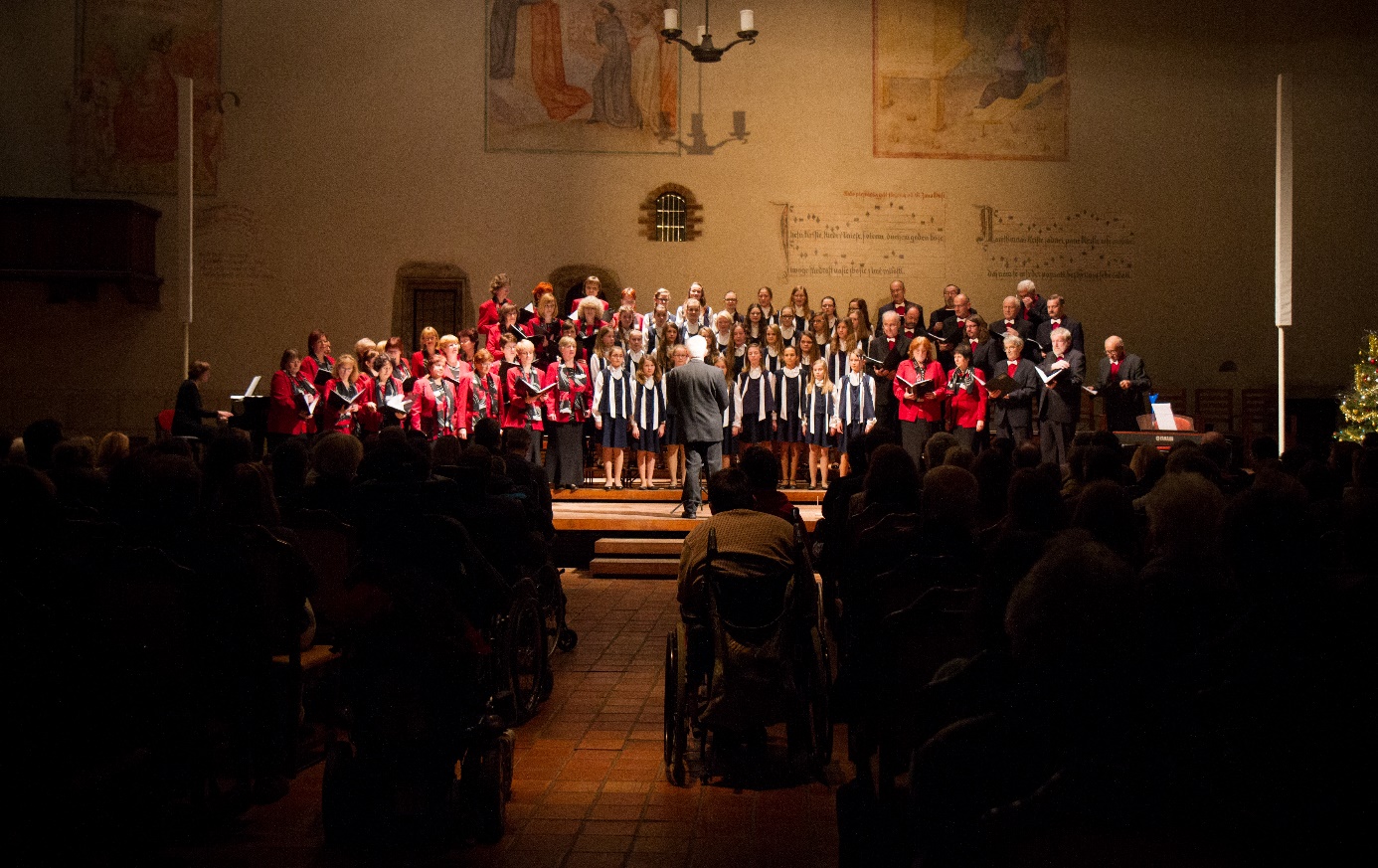 Pro Nadaci Jedličkova ústavu byl uplynulý rok rokem jubilejním. Byl to totiž rok, ve kterém si připomínala a oslavovala pětadvacáté výročí svého založení. Byl to rok ve znamení putování a účasti na různorodých akcích, na kterých Nadace Jedličkova ústavu přibližovala své aktivity, své poslání a tu a tam nechala dobrovolníky, aby si vyzkoušeli, jaké to je pohybovat se na vozíku a poměřit se s lidmi s handicapem v nejrůznějších disciplínách. Toto putování vyvrcholí v tomto týdnu adventním koncertem, na který všechny srdečně zveme. Koncert je otevřený široké veřejnosti s dobrovolným vstupným, které bude využito ve prospěch plánovaných projektů Nadace Jedličkova ústavu.V předvánočním období pomohlo Nadaci Jedličkova ústavu rovněž pražské Radio City v rámci akce „Rozsviťte s námi Prahu“. Formou dárcovských textových zpráv mohl každý zájemce poslat sponzorský dar, díky němuž přispěl na jednu ze svíček, která bude zdobit vánoční strom na Staroměstském náměstí. Celkově byla vybrána částka 240.285 Kč. Zmíněná částka bude v celé své výši použita na nákup kompenzačních a ergoterapeutických pomůcek pro děti a mladé lidi s tělesným handicapem. Zajištění těchto pomůcek je důležitou možností jak dosáhnout zlepšení kvality života dětí a mladých lidí s tělesným postižením.Program VII. Adventního koncertu Nadace Jedličkova ústavuSbormistři 		Zdena SoučkováVladislav SoučekKlavírní doprovod	 Jitka NešverováAlleluia 							Gordon YoungMissa pastoralis – Credo 					Jan Křtitel VaňhalMille cherubini 						Franz SchubertDeep Peace 						Bill DouglasAmazing Grace 						George Jones /John NewtonZpívají Tereza Růžičková a Jakub HliněnskýDuet Papageny a Papagena z opery Kouzelná flétna		W. A. MozartDuet Dona Giovanniho a Zerliny z opery D on Giovanni	W. A. MozartSbormistr 		Libor SládekKlavírní doprovod 	Denisa NovákováPueri Boogie 						Emil HradeckýJeanne d’Arc 						4tet Pavel Marek, Ondřej ČervenkaI Want to Be in Chicago Town 				TradicionálOd Záhora rmutná voda 					Oldřich HalmaIn Taberna 						Carl Orff /z Carmina Burana/Carmina Burana 						Carl OrffFortune plango vulnera / Ecce gratum / Were diu werlt alle minHej mistře - Závěr 					Jan Jakub RybaNa koncert se vstupenky nevydávají, své místo si můžete rezervovat na e-mailové adrese koncert@nadaceju.cz.Podpořit nadaci může každý rovněž následujícími způsoby:Zasláním dárcovské textové zprávy ve formátu DMS PROJEDLICKU na číslo 87 777, cena zprávy je 30,- KčZasláním libovolně vysokého finančního příspěvku na účet 350 350/5500 Nadace Jedličkova ústavu byla založena 22. října 1990 jako jedna z prvních nadací po listopadu 1989. Základním posláním Nadace Jedličkova ústavu je shromažďování finančních prostředků a jiných hodnot za účelem  zlepšení komplexní rehabilitační péče o děti a mladé lidi s tělesným handicapem ve všech jejích aspektech – výchovně vzdělávacích, rehabilitačních a odborně terapeutických a dále všestranná pomoc v integraci mladých lidí s handicapem do společnosti s cílem zamezit sociální a společenské izolaci. Pomoc je směřována ke klientům a absolventům Jedličkova ústavu a škol a také k neziskovým organizacím v celé České republice, které mají podobné poslání jako Nadace.Kontakt:Jan MazochKoordinátor fundraisingu a marketinguNadace Jedličkova ústavuE-mail: fundraising@nadaceju.cz, Tel: + 420 724 806 142VII. Adventní koncert Nadace Jedličkova ústavuSmíšený pěvecký sbor Gaudium PrahaMužský pěvecký sbor Pueri GaudentesSpolečně oba sbory